РЕШЕНИЕ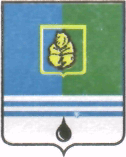 ДУМЫ ГОРОДА КОГАЛЫМАХанты-Мансийского автономного округа - ЮгрыОт «28» января 2014г.                                                                       №383-ГД О внесении изменения в решение Думы города Когалыма от 23.03.2011 № 4-ГД  Руководствуясь статьями 5, 29 Устава города Когалыма, Дума города Когалыма РЕШИЛА:1. В решение Думы города Когалыма от 23.03.2011 № 4-ГД «О структуре Думы города Когалыма пятого созыва» (далее – решение) внести следующее изменение:1.1. Приложения 1, 2 к решению изложить в редакции согласно приложениям соответственно 1, 2 к настоящему решению.2. Думе города Когалыма осуществить все организационно – правовые мероприятия, связанные с принятием настоящего решения.3. Пункт 1.1. решения Думы города Когалыма от 16.07.2013 №300-ГД «О внесении изменения в решение Думы города Когалыма от 23.03.2011 №4-ГД», решение Думы города Когалыма от 11.10.2013 №333-ГД «О внесении изменения в решение Думы города Когалыма от 23.03.2011 №4-ГД»     признать утратившими силу.4. Настоящее решение вступает в силу с 01.04.2014.5. Опубликовать настоящее решение и приложения к нему                        в официальном источнике опубликования.Глава города Когалыма				                  Н.Н.ПальчиковПриложение 1  к решению Думыгорода Когалыма от 28.01.2014 № 383-ГДСТРУКТУРАДУМЫ ГОРОДА КОГАЛЫМАпятого созываПриложение 2 к решению Думы города Когалымаот 28.01.2014 № 383-ГД ШТАТНАЯ ЧИСЛЕННОСТЬ ДУМЫ ГОРОДА КОГАЛЫМАпятого созыва _________________________№п/пНаименование должностиКол-во штатных единицГруппа Дума города КогалымаДума города КогалымаДума города КогалымаДума города Когалыма1.Глава города Когалыма 12.Заместитель председателя Думы города Когалыма13.Помощник Главы города Когалыма1главнаяАппарат Думы города КогалымаАппарат Думы города КогалымаАппарат Думы города КогалымаАппарат Думы города Когалыма4.Руководитель аппарата1высшая5.Специалист-эксперт2ведущая6.Главный специалист1старшая